UruguayUruguayUruguayUruguayApril 2027April 2027April 2027April 2027MondayTuesdayWednesdayThursdayFridaySaturdaySunday12345678910111213141516171819202122232425Landing of the 33 Orientals2627282930NOTES: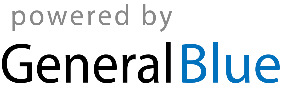 